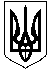 УКРАЇНАМАЛИНСЬКА МІСЬКА  РАДАЖИТОМИРСЬКОЇ ОБЛАСТІР І Ш Е Н Н я            малинської МІСЬКОЇ ради(         сесія восьмого скликання)від               2021 року № Про затвердження нового складу робочого органу для регулювання діяльності з розміщення зовнішньої реклами  на території Малинської міської територіальної громади               Відповідно до Законів України «Про місцеве самоврядування в Україні», «Про рекламу» та Типових правил розміщення зовнішньої реклами, затверджених постановою Кабінету Міністрів України від 29 грудня 2003р.      № 2067, та рішення виконкому від 09.11.2018р №205 «Про затвердження правил розміщення зовнішньої реклами на території міста Малина», міська рада  ВИРІШИЛА:1. Затвердити новий склад робочого органу по регулюванню діяльності з розміщення зовнішньої реклами на території Малинської міської територіальної громади, згідно з додатком.2. Рішення Малинської міської ради 3-ї сесії 8-го скликання №117 від 29.01.2021 р. «Про затвердження нового складу робочого органу для регулювання діяльності з розміщення зовнішньої реклами  на території Малинської міської територіальної громади» вважати таким, що втратило чинність.Міський голова                                                                        Олександр СИТАЙЛОПавло ІВАНЕНКОАнна ДЕНЯЧЕНКОМихайло ПАРФІНЕНКОДодаток до рішенняМалинської міської ради -ї сесії 8-го скликаннявід          .2021 № Склад робочого органу по регулюванню діяльності з розміщення зовнішньої реклами на території Малинської міської територіальної громади.Керівник робочого органу:Павло Іваненко                               –  заступник міського голови;Члени робочого органу:Леонід Мартиненко                       – перший заступник міського голови;Анна Деняченко                             – начальник відділу містобудування та                земельних відносин виконавчого комітету  міської ради, головний архітектор міста;                    Світлана Мергур’єва                      – головний спеціаліст відділу містобудування                                                 земельних відносин виконавчого комітету                          міської ради;Євгенія Аврамчук                          – головний спеціаліст відділу містобудування                                                                                                                                  та земельних відносин виконавчого комітету                                                                                     міської ради;                            Світлана Тимошенко                      – головний спеціаліст  юридичного відділу                                                             виконавчого комітету міської ради;      Алла Сілімінчук                              – начальник відділу доходів фінансового                                                                                                                     управління виконавчого комітету міської   ради.Секретар міської ради                                                       Василь МАЙСТРЕНКО